Messiah Lutheran Church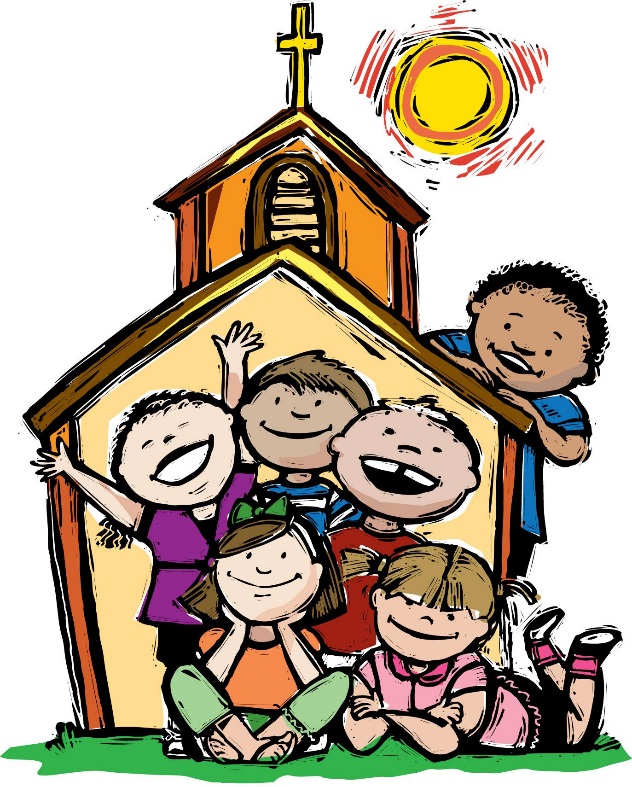 Please complete one registration form per family.  Please return this form to the Church Office.Family Information   (please Print)Parent/Guardian Name(s) ____________________________________________________Mailing Address  _____________________________________________________________Home Phone ________________  Work Phone  ________________   Cell Phone  ________________Email ________________________________________________Alternate Parent/Guardian  _	Alternate Address  _	Alternate Home Phone  _____________________   Alternate Work Phone  ____________________Emergency Information   (please Print)Contact Person  ___	Relationship  ________________________________  Emergency Phone  _____________________Other than yourself, who is allowed to pick up your student after class?  Students will only be released to those listed. Name  ____________________________________  Relationship  __________________________Is your family new to Messiah? Y/N#1 	Child’s name ________________________________Birthday__________	Grade ____________________  Child’s age _________ Baptism Date_________	Known allergies or other medical concerns ____________________________	____________________________________________________________	Information for the teacher to make your child’s Sunday School experience a great one ________________________________________________________________________________________________________________________#2 	Child’s name ________________________________Birthday__________	Grade ________________  Child’s age _________ Baptism Date_________	Known allergies or other medical concerns ____________________________	____________________________________________________________	Information for the teacher to make your child’s Sunday School experience a great one ________________________________________________________________________________________________________________________#3	Child’s name ________________________________Birthday__________	Grade __________________  Child’s age __________ Baptism Date________	Known allergies or other medical concerns ________________________________________________________________________________________	Information for the teacher to make your child’s Sunday School experience a great one ____________________________________________________________ 	____________________________________________________________#4	Child’s name ________________________________Birthday__________	Grade _____________________  Child’s age __________ Baptism Date_______	Known allergies or other medical concerns ____________________________	____________________________________________________________	Information for the teacher to make your child’s Sunday School experience a great one ____________________________________________________________	____________________________________________________________If you desire that your child’s photo not be used in any church publications or media,you must notify the church office in writing. There is a place for you in Messiah’s Sunday School program! Please see Kelly Mullin to find out where you can help! Call the church office at 253-833-5280 or email at Kelly.Mullin@mlcauburn.org.Thank you!